Publicado en Madrid el 28/04/2021 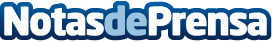 La Universidad Alfonso X El Sabio adquiere The Valley en su apuesta por reforzar la innovación y la digitalización en la educaciónEste proyecto se enmarca en la estrategia de la Universidad por enriquecer su propuesta formativa con el objetivo de aportar a sus estudiantes un mayor nivel digital, de negocio y tecnológico, potenciando su empleabilidad y la conexión universidad y empresa. La Universidad incorpora todas las operaciones nacionales e internacionales de The Valley Group en sus áreas de negocio: Escuela de Negocios, headhunter de talento digital y tecnológico, centro de innovación The Place y gestora de Venture CapitalDatos de contacto:Antonia Diez-Aja	679633743	Nota de prensa publicada en: https://www.notasdeprensa.es/la-universidad-alfonso-x-el-sabio-adquiere-the Categorias: Nacional Educación E-Commerce Universidades Innovación Tecnológica Digital http://www.notasdeprensa.es